Rock Oyster – Bush’O training                                    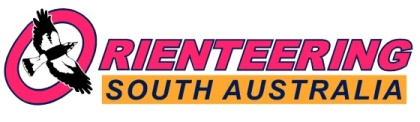 General info: Come to Rock Oyster and run 2 different bush orienteering trainings. First one will be a multi technique training (bearings, windows, short legs, corridor) and the second one will be a Middle distance training. Both trainings will be with SportIdent. Trainings set by Manu Jurado (Coach and mapper in residence) Date: Saturday 20th January – 9 AMDate may change depending on the forecastLocation: Rock Oyster – Off Murraylands Rd (turnoff on the road from Mt Pleasant to Walker Flat)Coordinates Google Maps (Car park): 34°41'11.7"S 139°32'34.7"Ehttps://www.google.es/maps/place/34%C2%B041'11.7%22S+139%C2%B032'34.7%22E/@-34.686588,139.541503,438m/data=!3m2!1e3!4b1!4m6!3m5!1s0x0:0x0!7e2!8m2!3d-34.6865882!4d139.5429802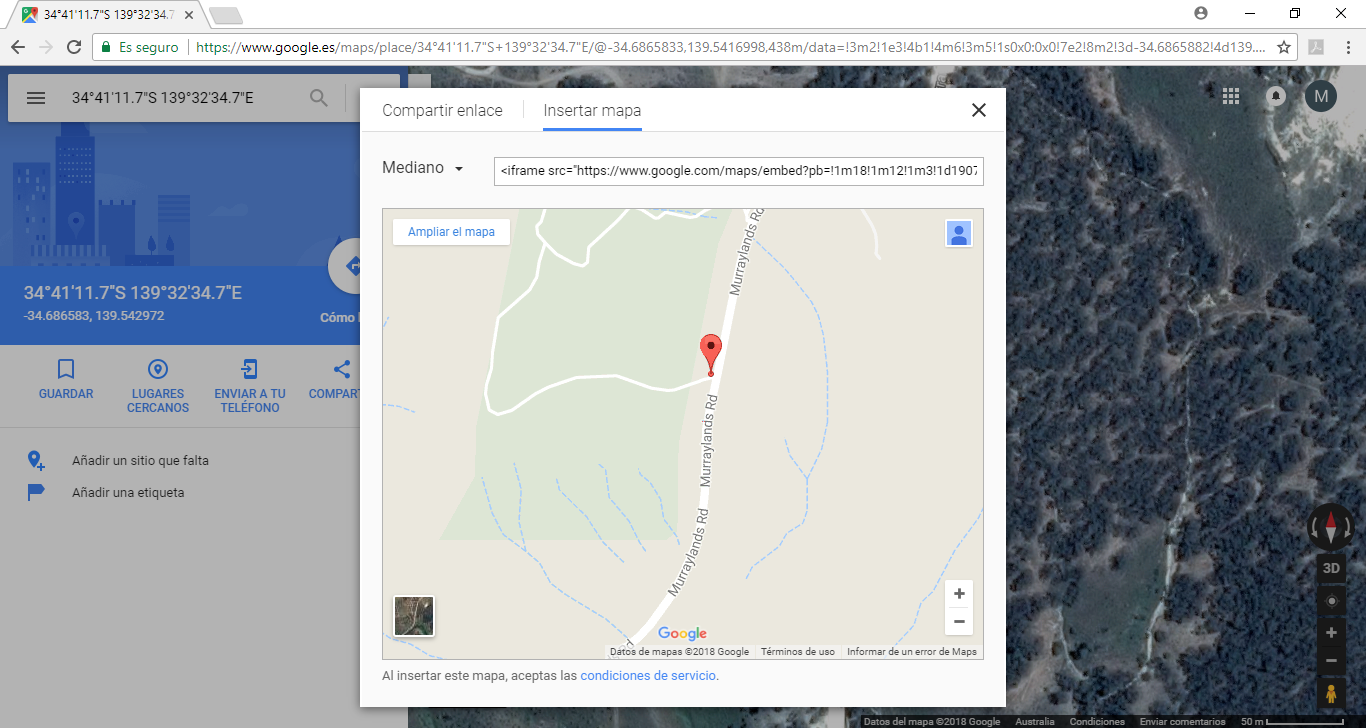 Program:  9.00 am: Multi technique training11.15 am: Middle distance trainingTechnical information: Rock Oyster North ISOM 2000 1:10.000 / 5m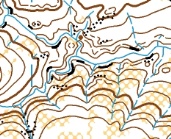 Entries:Juniors (18 and under): $5Adults: $10 ($5 per training)Please confirm attendance before Thursday 18th January to Manu Jurado (atoja92@gmail.com) TrainingLengthClimbMulti technique4.4 km150 mMiddle distance (short)3.5 km120 mMiddle distance (long)4.7 km175 m